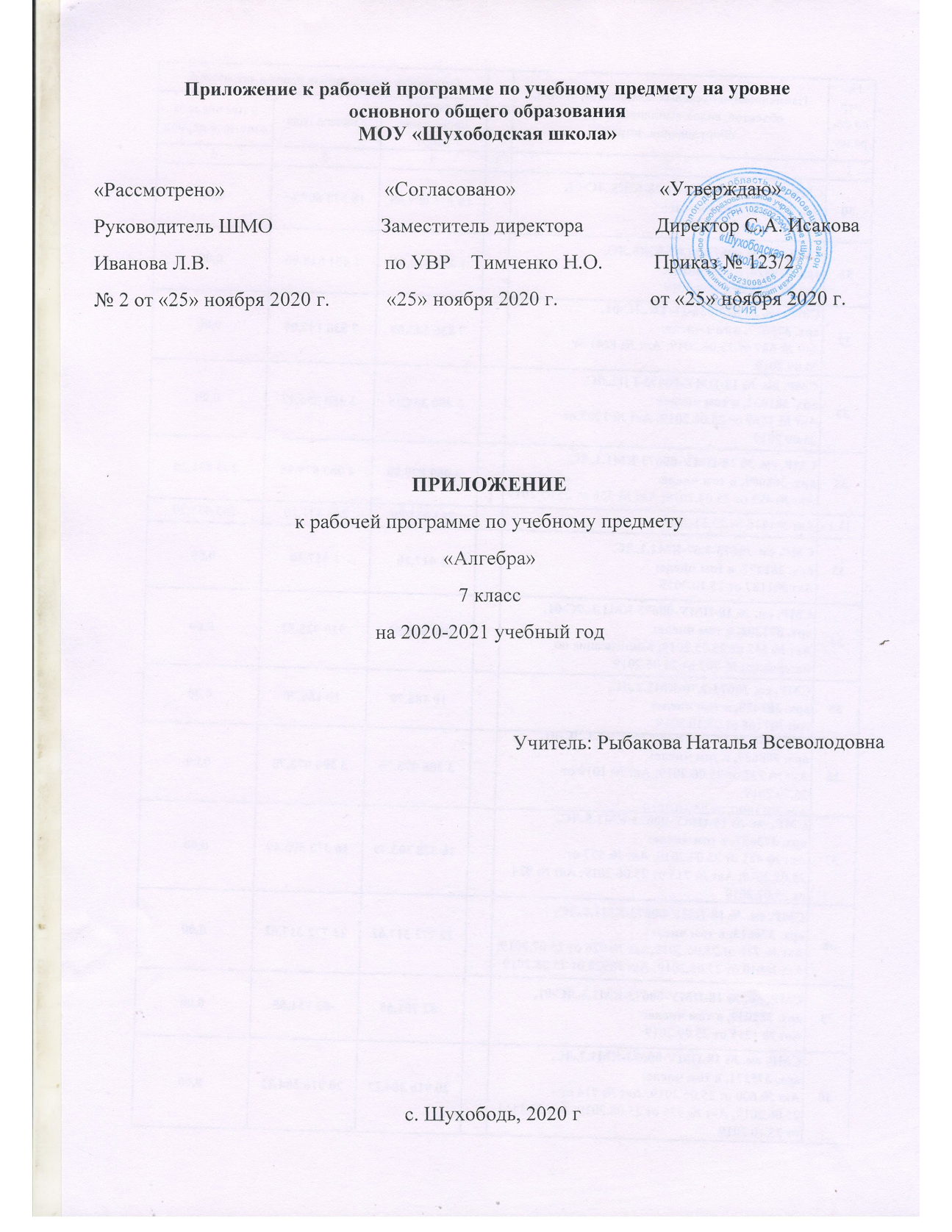 Приложение к рабочей программе по учебному предмету «Математика»Изменения, вносимые в рабочую программу путем включения в освоение нового учебного материала и формирование соответствующих планируемых результатов с тем и умениями и видами деятельности, которые по результатам ВПР в сентябре-октябре 2020 г. были выявлены как проблемные поля.ДатаурокаТема урокаПланируемые результатыСодержание27.11Взаимное расположениеграфиков линейных функцийОвладение навыками письменных вычислений. Использовать свойства чисел и правила действий с рациональными числами при выполнении вычислений. Выполнять вычисления, в том числе с использованием приемов рациональных вычисленийВ урок вводятся задания на вычисления с использованием свойства чисел и правила действий с рациональными числами.4.12Анализ контрольной работы. Определение степени с натуральным показателем.Умение применять изученные понятия, результаты, методы для решения задач практического характера и задач их смежных дисциплин. Решать задачи на покупки, находить процент от числа, число по проценту от него, находить процентное отношение двух чисел, находить процентное снижение или процентное повышение величиныВ урок вводятся задачи на покупки, задания на нахождение процента от числа и числа по заданному проценту.08.12Решение задач.Овладениегеометрическим языком, развитие навыков изобразительных умений, навыков геометрических построений. Оперировать на базовом уровне понятиями: фигура, точка, отрезок, прямая, луч, ломанная, угол, многоугольник, треугольник и четырехугольник, прямоугольник и квадрат, окружность и круг, прямоугольный параллелепипед, куб, шар.В урок вводятся задания на построение геометрических фигур от руки и с помощью линейки.Изображать изучаемые фигуры от руки и с помощью линейки18.12Умение проводить логические обоснования, доказательства математических утверждений. Решать простые и сложные задачи разных типов, а также задачи повышенной трудностиВ урок вводится решение задач повышенной трудности.